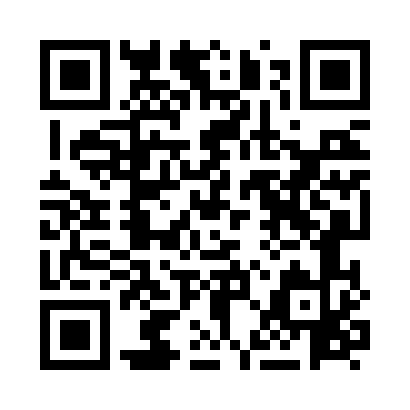 Prayer times for Grainthorpe, Lincolnshire, UKMon 1 Jul 2024 - Wed 31 Jul 2024High Latitude Method: Angle Based RulePrayer Calculation Method: Islamic Society of North AmericaAsar Calculation Method: HanafiPrayer times provided by https://www.salahtimes.comDateDayFajrSunriseDhuhrAsrMaghribIsha1Mon2:504:361:046:449:3111:172Tue2:504:371:046:449:3111:173Wed2:514:371:046:449:3011:174Thu2:514:381:046:449:3011:175Fri2:524:391:046:449:2911:176Sat2:524:401:056:439:2911:167Sun2:534:411:056:439:2811:168Mon2:534:421:056:439:2711:169Tue2:544:431:056:439:2611:1610Wed2:554:441:056:429:2511:1511Thu2:554:461:056:429:2411:1512Fri2:564:471:056:419:2311:1413Sat2:574:481:066:419:2211:1414Sun2:574:491:066:409:2111:1315Mon2:584:511:066:409:2011:1316Tue2:594:521:066:399:1911:1217Wed2:594:531:066:399:1811:1218Thu3:004:551:066:389:1711:1119Fri3:014:561:066:379:1511:1120Sat3:024:571:066:369:1411:1021Sun3:024:591:066:369:1311:0922Mon3:035:001:066:359:1111:0923Tue3:045:021:066:349:1011:0824Wed3:055:031:066:339:0811:0725Thu3:055:051:066:329:0711:0626Fri3:065:071:066:329:0511:0527Sat3:075:081:066:319:0411:0528Sun3:085:101:066:309:0211:0429Mon3:095:111:066:299:0011:0330Tue3:095:131:066:288:5811:0231Wed3:105:151:066:278:5711:01